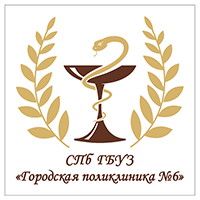 СПб ГБУЗ «Городская поликлиника № 6»В текущем 2021 финансовом году по программе модернизации первичного звена здравоохранения на капитальный ремонт 4 этажа здания «Поликлинического отделения №6» расположенного по адресу: пр. Елизарова дом 32 корп. 2 литер Ф, выделено для нужд учреждения финансирование в сумме 6932,020 тыс. руб., в том числе из федерального бюджета на реализацию инициатив Президента Российской Федерации – 3353,712 тыс. руб. 48 коп.Завершение ремонтных работ планируется в 4 квартале 2021 года.